Unit 5 Part 10 Readings: Absolute Value Equations, Radical Equations,Inequalities, Interval NotationAbsolute Value EquationsSolving absolute value equations:Isolate the absolute value expressionSet the quantity inside the absolute value notation equal to + and - the quantity on the other side of the equationSolve for the unknown in both equationsCheck your answer analytically or graphicallyRadical equations 	Contain a rootWhen solving radical equation, isolate one radical on one side of the equationRaise both sides to the nth power in order to remove the nth root	Rationalizing the denominatorInequalities 	Addition: if a < b, then a + c < b + c; Subtraction: if a < b, then a – c < b – cPositive multiplication: if a < b and c > 0, then ac < bcNegative multiplication: if a < b and c < 0, then ac > bcNegative division:  		if a < b and c < 0, then Interval NotationWhen there are two inequalities hemming in the functionSeveral ways to express these:x<1, x≥2	 	inequality notation (–∞ ,1)  [2,∞) 	interval, or set, notation parentheses are used when the point is not included (open intervals) square brackets are used when the point is included (closed intervals)  			number line with parentheses/square bracketsnumber line with dots (closed dots are used when the point is  included (closed intervals), open dots are used when the 	point is not included (open intervals)Each format is equally valid   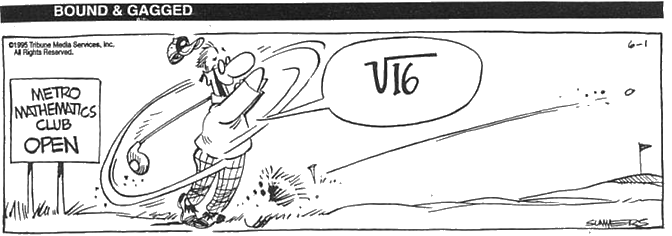 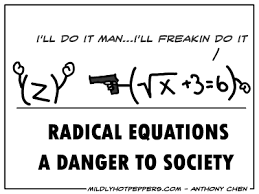 